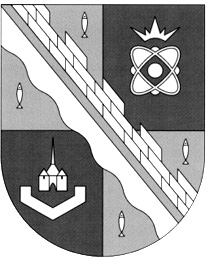 администрация МУНИЦИПАЛЬНОГО ОБРАЗОВАНИЯ                                        СОСНОВОБОРСКИЙ ГОРОДСКОЙ ОКРУГ  ЛЕНИНГРАДСКОЙ ОБЛАСТИпостановлениеот 24/12/2020 № 2603Об утверждении Положения об эвакуации бесхозяйного, брошенного, разукомплектованного автотранспорта на территории муниципальногообразования Сосновоборский городской округЛенинградской областиВ целях обеспечения и организации благоустройства территории муниципального образования Сосновоборский городской округ Ленинградской области, очистки ее от бесхозяйного, брошенного, разукомплектованного автотранспорта, устранения помех движению транспорта и пешеходов, а также стабилизации экологической ситуации, в соответствии с Федеральным законом от 06.10.2003 № 131-ФЗ «Об общих принципах организации местного самоуправления», Уставом муниципального образования, администрация Сосновоборского городского округа п о с т а н о в л я е т:Утвердить Положение об эвакуации бесхозяйного, брошенного, разукомплектованного автотранспорта на территории муниципального образования Сосновоборский городской округ Ленинградской области.  (Приложение № 1).Утвердить состав Комиссии по работе брошенным и разукомплектованным автотранспортом на территории муниципального образования Сосновоборский городской округ Ленинградской области. (Приложение № 2).Отделу внешнего благоустройства и дорожного хозяйства Комитета по управлению ЖКХ (Пржевальский П.В.) предусмотреть в бюджете 2020-2022  годов выделение средств на работу Комиссии по работе с брошенным и разукомплектованным автотранспортом (на перемещение, хранение  и утилизацию брошенного автотранспорта) в рамках реализации полномочий по организации благоустройства на территории Сосновоборского городского округа.Предложить жителям города, управляющим компаниям направлять информацию об обнаружении брошенного и разукомплектованного автотранспорта секретарю Комиссии по работе с брошенным и разукомплектованным автотранспортом  по телефону 8 (81369) 6-28-26 или в ОМВД России по г. Сосновый Бор Ленинградской области.Предложить физическим и юридическим лицам, владеющим автотранспортом, имеющим признаки брошенного или разукомплектованного, снять с регистрационного учета в установленном действующим законодательством порядке, путем обращения в соответствующий уполномоченный государственный орган для снятия с учета указанного автотранспорта, а также обеспечить вывоз машин с территории Сосновоборского городского округа в течение трех месяцев с момента вступления в силу настоящего постановления.Общему отделу администрации (Смолкина М.С.) обнародовать настоящее постановление на электронном сайте городской газеты «Маяк».Отделу по связям с общественностью (пресс-центр) Комитета по общественной безопасности и информации (Никитина В.Г.) разместить настоящее постановление на официальном сайте Сосновоборского городского округа.Считать утратившим силу постановление администрации Сосновоборского городского округа от 10/04/2020 № 748 «Об организации работы с брошенным и разукомплектованным автотранспортом».Настоящее постановление вступает в силу со дня официального обнародования.Контроль за исполнением настоящего постановления возложить на заместителя главы администрации по жилищно-коммунальному комплексу                   Иванова А.В. Глава Сосновоборского городского округа                                                    М.В. ВоронковУТВЕРЖДЕНОпостановлением администрацииСосновоборского городского округаот 24/12/2020 № 2603 (Приложение № 1)ПОЛОЖЕНИЕ ОБ ЭВАКУАЦИИ БЕСХОЗЯЙНОГО, БРОШЕННОГО, РАЗУКОМПЛЕКТОВАННОГО АВТОТРАНСПОРТА НА ТЕРРИТОРИИ МУНИЦИПАЛЬНОГО ОБРАЗОВАНИЯ СОСНОВОБОРСКИЙ ГОРОДСКОЙ ОКРУГ  ЛЕНИНГРАДСКОЙ ОБЛАСТИОбщие положения 1.1. Положение об эвакуации бесхозяйного, брошенного, разукомплектованного автотранспорта на территории муниципального образования Сосновоборский городской округ Ленинградской области (далее - Положение) определяет основания, порядок эвакуации, хранения, выдачи собственникам транспортных средств с признаками бесхозяйного, брошенного, разукомплектованного.1.2. Целью Положения служат устранение помех движению транспорта и пешеходов, защита имущественных и неимущественных прав граждан, надлежащее благоустройство и стабилизация экологической ситуации на территории муниципального образования.1.3. Источниками информации об автотранспорте, подлежащем эвакуации, являются письменные и устные обращения в администрацию муниципального образования физических, юридических лиц, публикации в средствах массовой информации, устные и письменные доклады работников жилищных органов или их администраций и другие сведения.Основные понятия, используемые  для целей настоящего ПоложенияАвтотранспорт с признаками бесхозяйного, брошенного, разукомплектованного - транспортное средство, собственник которого неизвестен, либо транспортное средство, оставленное им с целью отказа от права собственности на него либо от права собственности на которое собственник отказался, транспортное средство, в которое сбрасываются отходы производства и потребления, а также транспортное средство, находящееся в разукомплектованном состоянии, определяемом отсутствием на нем основных узлов и агрегатов, кузовных деталей (капот, крышка багажника, двери, какая- либо из частей транспортного средства), стекол и колес, включая сгоревшие, всостоянии, при котором невозможна его дальнейшая эксплуатация по конструктивным, техническим критериям или критериям безопасности, которые устанавливаются нормативно-технической документацией (предельное состояние), в том числе Перечнем неисправностей и условий, при которых запрещается эксплуатация транспортных средств (постановление Правительства РФ от 23.10.1993 № 1090 «О Правилах дорожного движения» (далее - транспортное средство). Комиссия - комиссия, созданная администрацией для решения вопросов об эвакуации транспортного средства на специально отведенную территорию для временного хранения. В работе комиссии по согласованию могут принимать участие представители ГУ МВД России по г. Санкт- Петербургу и Ленинградской области, Главного управления МЧС России по Ленинградской области. Владелец транспортного средства - лицо, владеющее транспортным средством на праве собственности или на ином законном основании. Эвакуация транспортного средства - перемещение транспортного средства на специально отведенную территорию для временного хранения.Основание для эвакуации транспортных средств Эвакуации на территорию для временного хранения подлежат: Транспортное средство, размещенное в месте общего пользования на одном месте (без перемещения) на территории муниципального образования продолжительное время.Транспортные средства, размещенное в месте общего пользования на одном месте (без перемещения) продолжительное время на территории муниципального образования, эксплуатация которых прекращена собственником, в случае отказа собственника своими силами и за свой счет эвакуировать такие транспортные средства к месту утилизации или в иные предусмотренные для хранения транспортных средств места, позволяющие хранить транспортные средства без создания помех в организации благоустройства территории муниципального образования	. Факт размещения на территории муниципального образования продолжительное время транспортного средства, эксплуатация которого прекращена владельцем, подтверждается любыми доступными сведениями (фото- и видеофиксация, свидетельские пояснения и прочее).Порядок эвакуации транспортного средстваПосле получения сведений о нахождении на территориимуниципального образования Сосновоборский городской округ Ленинградской области транспортного средства либо непосредственном выявлении транспортного средства комиссия размещает информационную автонаклейку на таких транспортных средствах о необходимости переместить его в предназначенное для хранения место  и принимает меры к установлению их владельцев, адресов регистрации по месту жительства или по месту пребывания (в отношении физических лиц), адреса места нахождения (в отношении юридических лиц) путем направления запросов в МРЭО ГИБДД ГУ МВД России по г. Санкт-Петербургу и Ленинградской области либо иным доступным способом.Размещение автонаклейки на транспортном средстве фиксируется на фото с указанием даты ее размещения. В случае установления владельца транспортного средства комиссия направляет ему письменное уведомление заказным письмом либо вручает его под роспись лично владельцу транспортного средства.Уведомление содержит требование;а) переместить транспортное средство в предназначенное для хранения место;б) своими силами и за свой счет эвакуировать/утилизировать транспортное средство в случае прекращения его эксплуатации.в) дата и время осмотра и эвакуации транспортного средства в случае непринятия мер к перемещению транспортного средства в предназначенное для хранения место в 10-дневный срок.Также в уведомлении владелец транспортного средства предупреждается о возможности применения к нему мер административного воздействия в соответствии с законодательством.Осмотр и эвакуация транспортного средства могут быть начаты не ранее истечения десяти календарных дней со дня вручения (размещения) уведомленияОдновременно информация о дате и времени осмотра размещается официальном сайте муниципального образования Сосновоборский городской округ Ленинградской области по адресу: www.sbor.ru  в актуальном портале «Эвакуация автотранспорта» и опубликовывается на электронном сайте городской газеты «Маяк». В случае неисполнения требований владельцем транспортного средства в установленный в уведомлении срок комиссия принимает решение об осмотре транспортного средства и его эвакуации. В ходе осмотра комиссией транспортного средства составляется акт в трех экземплярах. В случае если владелец транспортного средства не явился на осмотр транспортного средства, либо сведения о нем не представилось возможным установить акт составляется в двух экземплярах.В случае отсутствия владельца транспортного средства при осмотре, уклонения его от подписания акта осмотра транспортного средства в акте об этом делается запись.Акт составляется по форме, установленной приложением к настоящему Положению.Осмотренное транспортное средство опечатывается. В случае если опечатывание невозможно ввиду разукомплектованности транспортного средства в акте делается соответствующая запись.Приложениями к акту являются: схема местоположения транспортного средства, документы, полученные в ходе проведения мероприятий по установлению владельца транспортного средства, уведомление (при наличии), а также фотоматериалы, иные документы или их заверенные надлежащим образом копии. Один экземпляр акта осмотра вручается присутствующему владельцу эвакуируемого транспортного средства под роспись, либо направляется ему заказным письмом на следующий рабочий день после составления акта. Не присутствующему при эвакуации известному (установленному) владельцу транспортного средства акт осмотра направляется заказным письмом с уведомлением на следующий день после его составления.На основании акта осмотра транспортное средство подлежит эвакуации уполномоченной организацией на специально отведенную территорию для временного хранения.При эвакуации транспортных средств на специально отведенную территорию для временного хранения и временном хранении должна быть обеспечена сохранность транспортного средства в состоянии, указанном в акте.В случае эвакуации транспортного средства на специально отведенную территорию для временного хранения комиссия в течение пяти дней с момента эвакуации направляет повторное уведомление заказным письмом владельцу транспортного средства (в случае его отсутствия при осмотре и эвакуации транспортного средства) с указанием местонахождения транспортного средства.В случае если владелец эвакуируемого транспортного средства неизвестен, сведения об эвакуированном транспортном средстве и месте его хранения размещаются на официальном сайте муниципального образования  Сосновоборский городской округ Ленинградской области по адресу: www.sbor.ru  в актуальном портале «Эвакуация автотранспорта» и опубликовывается на электронном сайте городской газеты «Маяк».Условия хранения эвакуированных транспортных средств на специально отведенной территории для временного храненияУполномоченный орган местного самоуправления ведет журнал эвакуации транспортных средствВ журнал заносятся сведения о марке, государственном регистрационном номере или идентификационных номерах основных узлов и деталей транспортного средства (при их наличии), основаниях эвакуации транспортного средства, дата передачи на хранение уполномоченной организации.Уполномоченной организацией, осуществлявшей хранение транспортного средства, не позднее следующего дня после дня обращения собственника транспортного средства в присутствии представителя администрации муниципального образования оформляется акт выдачи транспортного средства. Стоимость расходов, связанных с эвакуацией, хранением транспортного средства, с владельца взыскиваются в соответствии с гражданским законодательством. Транспортное средство хранится на специально отведенной территории для временного хранения до принятия судом решения о признании транспортного средства бесхозяйным в установленном порядке либо до обраш;ения владельца транспортного средства или его уполномоченного лица за выдачей ему транспортного средства.Порядок рассмотрения споров и претензийВсе споры и претензии, возникшие в процессе осуществления исполнения работ по эвакуации транспортных средств разрешаются в порядке, установленном действующим законодательством Российской Федерации.УТВЕРЖДЕНпостановлением администрацииСосновоборского городского округаот 24/12/2020 № 2603 (Приложение № 2)СОСТАВ КОМИССИИ по работе брошенным и разукомплектованным автотранспортом на территории муниципального образования Сосновоборский городской округ Ленинградской областиПредседатель Комиссии:Кобзев Антон Александрович – председатель комитета по управлению жилищно-коммунальным хозяйствомЗаместитель председателя:Пржевальский Павел Вячеславович – заместитель председателя комитета по управлению ЖКХ администрации Сосновоборского городского округа, начальник отдела внешнего благоустройства и дорожного хозяйства Секретарь комиссии:Будилкин Александр Олегович – специалист МКУ «ЦАХО»Члены Комиссии: Представитель Комитета по управлению жилищно-коммунальным хозяйством администрации – по согласованию;Представитель КУМИ Сосновоборского городского округа – по согласованию;Представитель Комитета архитектуры, градостроительства и землепользования администрации – по согласованию;Представитель юридического отдела администрации –  по согласованию;Представитель ОМВД России по г. Сосновый Бор – по согласованию;Представитель ОГИБДД ОМВД России по г.Сосновый Бор – по согласованию;Представитель отдела муниципального контроля администрации – по согласованию.